Projectsubsidie FCUD voor opvang van zieke kinderen en flexibele buitenschoolse opvang (al dan niet in combinatie met buitenschoolse opvang)Samenvattende staatDienstjaar 2020Projectsubsidie FCUD voor opvang van zieke kinderen en flexibele buitenschoolse opvang (al dan niet in combinatie met buitenschoolse opvang)Samenvattende staatDienstjaar 2020Projectsubsidie FCUD voor opvang van zieke kinderen en flexibele buitenschoolse opvang (al dan niet in combinatie met buitenschoolse opvang)Samenvattende staatDienstjaar 2020Projectsubsidie FCUD voor opvang van zieke kinderen en flexibele buitenschoolse opvang (al dan niet in combinatie met buitenschoolse opvang)Samenvattende staatDienstjaar 2020Projectsubsidie FCUD voor opvang van zieke kinderen en flexibele buitenschoolse opvang (al dan niet in combinatie met buitenschoolse opvang)Samenvattende staatDienstjaar 2020Projectsubsidie FCUD voor opvang van zieke kinderen en flexibele buitenschoolse opvang (al dan niet in combinatie met buitenschoolse opvang)Samenvattende staatDienstjaar 2020Projectsubsidie FCUD voor opvang van zieke kinderen en flexibele buitenschoolse opvang (al dan niet in combinatie met buitenschoolse opvang)Samenvattende staatDienstjaar 2020Projectsubsidie FCUD voor opvang van zieke kinderen en flexibele buitenschoolse opvang (al dan niet in combinatie met buitenschoolse opvang)Samenvattende staatDienstjaar 2020Projectsubsidie FCUD voor opvang van zieke kinderen en flexibele buitenschoolse opvang (al dan niet in combinatie met buitenschoolse opvang)Samenvattende staatDienstjaar 2020Projectsubsidie FCUD voor opvang van zieke kinderen en flexibele buitenschoolse opvang (al dan niet in combinatie met buitenschoolse opvang)Samenvattende staatDienstjaar 2020Projectsubsidie FCUD voor opvang van zieke kinderen en flexibele buitenschoolse opvang (al dan niet in combinatie met buitenschoolse opvang)Samenvattende staatDienstjaar 2020Projectsubsidie FCUD voor opvang van zieke kinderen en flexibele buitenschoolse opvang (al dan niet in combinatie met buitenschoolse opvang)Samenvattende staatDienstjaar 2020Projectsubsidie FCUD voor opvang van zieke kinderen en flexibele buitenschoolse opvang (al dan niet in combinatie met buitenschoolse opvang)Samenvattende staatDienstjaar 2020Projectsubsidie FCUD voor opvang van zieke kinderen en flexibele buitenschoolse opvang (al dan niet in combinatie met buitenschoolse opvang)Samenvattende staatDienstjaar 2020Projectsubsidie FCUD voor opvang van zieke kinderen en flexibele buitenschoolse opvang (al dan niet in combinatie met buitenschoolse opvang)Samenvattende staatDienstjaar 2020Projectsubsidie FCUD voor opvang van zieke kinderen en flexibele buitenschoolse opvang (al dan niet in combinatie met buitenschoolse opvang)Samenvattende staatDienstjaar 2020Projectsubsidie FCUD voor opvang van zieke kinderen en flexibele buitenschoolse opvang (al dan niet in combinatie met buitenschoolse opvang)Samenvattende staatDienstjaar 2020Projectsubsidie FCUD voor opvang van zieke kinderen en flexibele buitenschoolse opvang (al dan niet in combinatie met buitenschoolse opvang)Samenvattende staatDienstjaar 2020Projectsubsidie FCUD voor opvang van zieke kinderen en flexibele buitenschoolse opvang (al dan niet in combinatie met buitenschoolse opvang)Samenvattende staatDienstjaar 2020Projectsubsidie FCUD voor opvang van zieke kinderen en flexibele buitenschoolse opvang (al dan niet in combinatie met buitenschoolse opvang)Samenvattende staatDienstjaar 2020Projectsubsidie FCUD voor opvang van zieke kinderen en flexibele buitenschoolse opvang (al dan niet in combinatie met buitenschoolse opvang)Samenvattende staatDienstjaar 2020Projectsubsidie FCUD voor opvang van zieke kinderen en flexibele buitenschoolse opvang (al dan niet in combinatie met buitenschoolse opvang)Samenvattende staatDienstjaar 2020K&G-01122015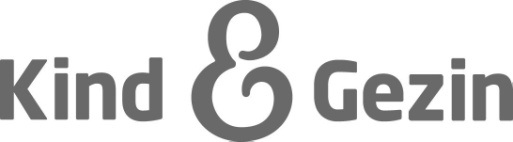 K&G-01122015Kind en GezinAfdeling KinderopvangWebsite: http://www.kindengezin.beKind en GezinAfdeling KinderopvangWebsite: http://www.kindengezin.beKind en GezinAfdeling KinderopvangWebsite: http://www.kindengezin.beKind en GezinAfdeling KinderopvangWebsite: http://www.kindengezin.beKind en GezinAfdeling KinderopvangWebsite: http://www.kindengezin.beKind en GezinAfdeling KinderopvangWebsite: http://www.kindengezin.beKind en GezinAfdeling KinderopvangWebsite: http://www.kindengezin.beKind en GezinAfdeling KinderopvangWebsite: http://www.kindengezin.beKind en GezinAfdeling KinderopvangWebsite: http://www.kindengezin.beKind en GezinAfdeling KinderopvangWebsite: http://www.kindengezin.beKind en GezinAfdeling KinderopvangWebsite: http://www.kindengezin.beKind en GezinAfdeling KinderopvangWebsite: http://www.kindengezin.beKind en GezinAfdeling KinderopvangWebsite: http://www.kindengezin.beKind en GezinAfdeling KinderopvangWebsite: http://www.kindengezin.beKind en GezinAfdeling KinderopvangWebsite: http://www.kindengezin.beKind en GezinAfdeling KinderopvangWebsite: http://www.kindengezin.beKind en GezinAfdeling KinderopvangWebsite: http://www.kindengezin.beKind en GezinAfdeling KinderopvangWebsite: http://www.kindengezin.beKind en GezinAfdeling KinderopvangWebsite: http://www.kindengezin.beKind en GezinAfdeling KinderopvangWebsite: http://www.kindengezin.beKind en GezinAfdeling KinderopvangWebsite: http://www.kindengezin.beKind en GezinAfdeling KinderopvangWebsite: http://www.kindengezin.beIn te vullen door Kind en Gezin:ontvangstdatumKind en GezinAfdeling KinderopvangWebsite: http://www.kindengezin.beKind en GezinAfdeling KinderopvangWebsite: http://www.kindengezin.beKind en GezinAfdeling KinderopvangWebsite: http://www.kindengezin.beKind en GezinAfdeling KinderopvangWebsite: http://www.kindengezin.beKind en GezinAfdeling KinderopvangWebsite: http://www.kindengezin.beKind en GezinAfdeling KinderopvangWebsite: http://www.kindengezin.beKind en GezinAfdeling KinderopvangWebsite: http://www.kindengezin.beKind en GezinAfdeling KinderopvangWebsite: http://www.kindengezin.beKind en GezinAfdeling KinderopvangWebsite: http://www.kindengezin.beKind en GezinAfdeling KinderopvangWebsite: http://www.kindengezin.beKind en GezinAfdeling KinderopvangWebsite: http://www.kindengezin.beKind en GezinAfdeling KinderopvangWebsite: http://www.kindengezin.beKind en GezinAfdeling KinderopvangWebsite: http://www.kindengezin.beKind en GezinAfdeling KinderopvangWebsite: http://www.kindengezin.beKind en GezinAfdeling KinderopvangWebsite: http://www.kindengezin.beKind en GezinAfdeling KinderopvangWebsite: http://www.kindengezin.beKind en GezinAfdeling KinderopvangWebsite: http://www.kindengezin.beKind en GezinAfdeling KinderopvangWebsite: http://www.kindengezin.beKind en GezinAfdeling KinderopvangWebsite: http://www.kindengezin.beKind en GezinAfdeling KinderopvangWebsite: http://www.kindengezin.beKind en GezinAfdeling KinderopvangWebsite: http://www.kindengezin.beKind en GezinAfdeling KinderopvangWebsite: http://www.kindengezin.beKind en GezinAfdeling KinderopvangWebsite: http://www.kindengezin.beKind en GezinAfdeling KinderopvangWebsite: http://www.kindengezin.beKind en GezinAfdeling KinderopvangWebsite: http://www.kindengezin.beKind en GezinAfdeling KinderopvangWebsite: http://www.kindengezin.beKind en GezinAfdeling KinderopvangWebsite: http://www.kindengezin.beKind en GezinAfdeling KinderopvangWebsite: http://www.kindengezin.beKind en GezinAfdeling KinderopvangWebsite: http://www.kindengezin.beKind en GezinAfdeling KinderopvangWebsite: http://www.kindengezin.beKind en GezinAfdeling KinderopvangWebsite: http://www.kindengezin.beKind en GezinAfdeling KinderopvangWebsite: http://www.kindengezin.beKind en GezinAfdeling KinderopvangWebsite: http://www.kindengezin.beKind en GezinAfdeling KinderopvangWebsite: http://www.kindengezin.beKind en GezinAfdeling KinderopvangWebsite: http://www.kindengezin.beKind en GezinAfdeling KinderopvangWebsite: http://www.kindengezin.beKind en GezinAfdeling KinderopvangWebsite: http://www.kindengezin.beKind en GezinAfdeling KinderopvangWebsite: http://www.kindengezin.beKind en GezinAfdeling KinderopvangWebsite: http://www.kindengezin.beKind en GezinAfdeling KinderopvangWebsite: http://www.kindengezin.beKind en GezinAfdeling KinderopvangWebsite: http://www.kindengezin.beKind en GezinAfdeling KinderopvangWebsite: http://www.kindengezin.beKind en GezinAfdeling KinderopvangWebsite: http://www.kindengezin.beKind en GezinAfdeling KinderopvangWebsite: http://www.kindengezin.beWaarvoor dient dit formulier?Om de projectsubsidie FCUD voor het dienstjaar 2020 te kunnen berekenen heeft Kind en Gezin een aantal gegevens nodig. De gegevens in dit formulier worden gebruikt om het saldo te berekenen dat, na administratieve controle en/of controle ter plaatse door Zorginspectie, in de loop van 2021 zal betaald worden.Waar kan je terecht voor meer informatie?Voor meer informatie kan je contact opnemen met je klantenbeheerder.Aan wie bezorg je deze gegevens?Het formulier bezorg je elektronisch of per post aan Kind en Gezin – team Centrum. De contactgegevens vind je onderaan dit formulier.Wanneer bezorg je dit formulier?
Het formulier moet ten laatste op 31 januari 2021 gedateerd en ondertekend bezorgd worden.Bijkomende opmerkingen bij dit formulier:Volgende documenten bezorg je ons niet, maar moet je wel ter plekke bewaren voor eventuele controle:arbeidsovereenkomstendiploma’suittreksels uit het strafregistergedetailleerde lijst aanwezigheidsdagen.Waarvoor dient dit formulier?Om de projectsubsidie FCUD voor het dienstjaar 2020 te kunnen berekenen heeft Kind en Gezin een aantal gegevens nodig. De gegevens in dit formulier worden gebruikt om het saldo te berekenen dat, na administratieve controle en/of controle ter plaatse door Zorginspectie, in de loop van 2021 zal betaald worden.Waar kan je terecht voor meer informatie?Voor meer informatie kan je contact opnemen met je klantenbeheerder.Aan wie bezorg je deze gegevens?Het formulier bezorg je elektronisch of per post aan Kind en Gezin – team Centrum. De contactgegevens vind je onderaan dit formulier.Wanneer bezorg je dit formulier?
Het formulier moet ten laatste op 31 januari 2021 gedateerd en ondertekend bezorgd worden.Bijkomende opmerkingen bij dit formulier:Volgende documenten bezorg je ons niet, maar moet je wel ter plekke bewaren voor eventuele controle:arbeidsovereenkomstendiploma’suittreksels uit het strafregistergedetailleerde lijst aanwezigheidsdagen.Waarvoor dient dit formulier?Om de projectsubsidie FCUD voor het dienstjaar 2020 te kunnen berekenen heeft Kind en Gezin een aantal gegevens nodig. De gegevens in dit formulier worden gebruikt om het saldo te berekenen dat, na administratieve controle en/of controle ter plaatse door Zorginspectie, in de loop van 2021 zal betaald worden.Waar kan je terecht voor meer informatie?Voor meer informatie kan je contact opnemen met je klantenbeheerder.Aan wie bezorg je deze gegevens?Het formulier bezorg je elektronisch of per post aan Kind en Gezin – team Centrum. De contactgegevens vind je onderaan dit formulier.Wanneer bezorg je dit formulier?
Het formulier moet ten laatste op 31 januari 2021 gedateerd en ondertekend bezorgd worden.Bijkomende opmerkingen bij dit formulier:Volgende documenten bezorg je ons niet, maar moet je wel ter plekke bewaren voor eventuele controle:arbeidsovereenkomstendiploma’suittreksels uit het strafregistergedetailleerde lijst aanwezigheidsdagen.Waarvoor dient dit formulier?Om de projectsubsidie FCUD voor het dienstjaar 2020 te kunnen berekenen heeft Kind en Gezin een aantal gegevens nodig. De gegevens in dit formulier worden gebruikt om het saldo te berekenen dat, na administratieve controle en/of controle ter plaatse door Zorginspectie, in de loop van 2021 zal betaald worden.Waar kan je terecht voor meer informatie?Voor meer informatie kan je contact opnemen met je klantenbeheerder.Aan wie bezorg je deze gegevens?Het formulier bezorg je elektronisch of per post aan Kind en Gezin – team Centrum. De contactgegevens vind je onderaan dit formulier.Wanneer bezorg je dit formulier?
Het formulier moet ten laatste op 31 januari 2021 gedateerd en ondertekend bezorgd worden.Bijkomende opmerkingen bij dit formulier:Volgende documenten bezorg je ons niet, maar moet je wel ter plekke bewaren voor eventuele controle:arbeidsovereenkomstendiploma’suittreksels uit het strafregistergedetailleerde lijst aanwezigheidsdagen.Waarvoor dient dit formulier?Om de projectsubsidie FCUD voor het dienstjaar 2020 te kunnen berekenen heeft Kind en Gezin een aantal gegevens nodig. De gegevens in dit formulier worden gebruikt om het saldo te berekenen dat, na administratieve controle en/of controle ter plaatse door Zorginspectie, in de loop van 2021 zal betaald worden.Waar kan je terecht voor meer informatie?Voor meer informatie kan je contact opnemen met je klantenbeheerder.Aan wie bezorg je deze gegevens?Het formulier bezorg je elektronisch of per post aan Kind en Gezin – team Centrum. De contactgegevens vind je onderaan dit formulier.Wanneer bezorg je dit formulier?
Het formulier moet ten laatste op 31 januari 2021 gedateerd en ondertekend bezorgd worden.Bijkomende opmerkingen bij dit formulier:Volgende documenten bezorg je ons niet, maar moet je wel ter plekke bewaren voor eventuele controle:arbeidsovereenkomstendiploma’suittreksels uit het strafregistergedetailleerde lijst aanwezigheidsdagen.Waarvoor dient dit formulier?Om de projectsubsidie FCUD voor het dienstjaar 2020 te kunnen berekenen heeft Kind en Gezin een aantal gegevens nodig. De gegevens in dit formulier worden gebruikt om het saldo te berekenen dat, na administratieve controle en/of controle ter plaatse door Zorginspectie, in de loop van 2021 zal betaald worden.Waar kan je terecht voor meer informatie?Voor meer informatie kan je contact opnemen met je klantenbeheerder.Aan wie bezorg je deze gegevens?Het formulier bezorg je elektronisch of per post aan Kind en Gezin – team Centrum. De contactgegevens vind je onderaan dit formulier.Wanneer bezorg je dit formulier?
Het formulier moet ten laatste op 31 januari 2021 gedateerd en ondertekend bezorgd worden.Bijkomende opmerkingen bij dit formulier:Volgende documenten bezorg je ons niet, maar moet je wel ter plekke bewaren voor eventuele controle:arbeidsovereenkomstendiploma’suittreksels uit het strafregistergedetailleerde lijst aanwezigheidsdagen.Waarvoor dient dit formulier?Om de projectsubsidie FCUD voor het dienstjaar 2020 te kunnen berekenen heeft Kind en Gezin een aantal gegevens nodig. De gegevens in dit formulier worden gebruikt om het saldo te berekenen dat, na administratieve controle en/of controle ter plaatse door Zorginspectie, in de loop van 2021 zal betaald worden.Waar kan je terecht voor meer informatie?Voor meer informatie kan je contact opnemen met je klantenbeheerder.Aan wie bezorg je deze gegevens?Het formulier bezorg je elektronisch of per post aan Kind en Gezin – team Centrum. De contactgegevens vind je onderaan dit formulier.Wanneer bezorg je dit formulier?
Het formulier moet ten laatste op 31 januari 2021 gedateerd en ondertekend bezorgd worden.Bijkomende opmerkingen bij dit formulier:Volgende documenten bezorg je ons niet, maar moet je wel ter plekke bewaren voor eventuele controle:arbeidsovereenkomstendiploma’suittreksels uit het strafregistergedetailleerde lijst aanwezigheidsdagen.Waarvoor dient dit formulier?Om de projectsubsidie FCUD voor het dienstjaar 2020 te kunnen berekenen heeft Kind en Gezin een aantal gegevens nodig. De gegevens in dit formulier worden gebruikt om het saldo te berekenen dat, na administratieve controle en/of controle ter plaatse door Zorginspectie, in de loop van 2021 zal betaald worden.Waar kan je terecht voor meer informatie?Voor meer informatie kan je contact opnemen met je klantenbeheerder.Aan wie bezorg je deze gegevens?Het formulier bezorg je elektronisch of per post aan Kind en Gezin – team Centrum. De contactgegevens vind je onderaan dit formulier.Wanneer bezorg je dit formulier?
Het formulier moet ten laatste op 31 januari 2021 gedateerd en ondertekend bezorgd worden.Bijkomende opmerkingen bij dit formulier:Volgende documenten bezorg je ons niet, maar moet je wel ter plekke bewaren voor eventuele controle:arbeidsovereenkomstendiploma’suittreksels uit het strafregistergedetailleerde lijst aanwezigheidsdagen.Waarvoor dient dit formulier?Om de projectsubsidie FCUD voor het dienstjaar 2020 te kunnen berekenen heeft Kind en Gezin een aantal gegevens nodig. De gegevens in dit formulier worden gebruikt om het saldo te berekenen dat, na administratieve controle en/of controle ter plaatse door Zorginspectie, in de loop van 2021 zal betaald worden.Waar kan je terecht voor meer informatie?Voor meer informatie kan je contact opnemen met je klantenbeheerder.Aan wie bezorg je deze gegevens?Het formulier bezorg je elektronisch of per post aan Kind en Gezin – team Centrum. De contactgegevens vind je onderaan dit formulier.Wanneer bezorg je dit formulier?
Het formulier moet ten laatste op 31 januari 2021 gedateerd en ondertekend bezorgd worden.Bijkomende opmerkingen bij dit formulier:Volgende documenten bezorg je ons niet, maar moet je wel ter plekke bewaren voor eventuele controle:arbeidsovereenkomstendiploma’suittreksels uit het strafregistergedetailleerde lijst aanwezigheidsdagen.Waarvoor dient dit formulier?Om de projectsubsidie FCUD voor het dienstjaar 2020 te kunnen berekenen heeft Kind en Gezin een aantal gegevens nodig. De gegevens in dit formulier worden gebruikt om het saldo te berekenen dat, na administratieve controle en/of controle ter plaatse door Zorginspectie, in de loop van 2021 zal betaald worden.Waar kan je terecht voor meer informatie?Voor meer informatie kan je contact opnemen met je klantenbeheerder.Aan wie bezorg je deze gegevens?Het formulier bezorg je elektronisch of per post aan Kind en Gezin – team Centrum. De contactgegevens vind je onderaan dit formulier.Wanneer bezorg je dit formulier?
Het formulier moet ten laatste op 31 januari 2021 gedateerd en ondertekend bezorgd worden.Bijkomende opmerkingen bij dit formulier:Volgende documenten bezorg je ons niet, maar moet je wel ter plekke bewaren voor eventuele controle:arbeidsovereenkomstendiploma’suittreksels uit het strafregistergedetailleerde lijst aanwezigheidsdagen.Waarvoor dient dit formulier?Om de projectsubsidie FCUD voor het dienstjaar 2020 te kunnen berekenen heeft Kind en Gezin een aantal gegevens nodig. De gegevens in dit formulier worden gebruikt om het saldo te berekenen dat, na administratieve controle en/of controle ter plaatse door Zorginspectie, in de loop van 2021 zal betaald worden.Waar kan je terecht voor meer informatie?Voor meer informatie kan je contact opnemen met je klantenbeheerder.Aan wie bezorg je deze gegevens?Het formulier bezorg je elektronisch of per post aan Kind en Gezin – team Centrum. De contactgegevens vind je onderaan dit formulier.Wanneer bezorg je dit formulier?
Het formulier moet ten laatste op 31 januari 2021 gedateerd en ondertekend bezorgd worden.Bijkomende opmerkingen bij dit formulier:Volgende documenten bezorg je ons niet, maar moet je wel ter plekke bewaren voor eventuele controle:arbeidsovereenkomstendiploma’suittreksels uit het strafregistergedetailleerde lijst aanwezigheidsdagen.Waarvoor dient dit formulier?Om de projectsubsidie FCUD voor het dienstjaar 2020 te kunnen berekenen heeft Kind en Gezin een aantal gegevens nodig. De gegevens in dit formulier worden gebruikt om het saldo te berekenen dat, na administratieve controle en/of controle ter plaatse door Zorginspectie, in de loop van 2021 zal betaald worden.Waar kan je terecht voor meer informatie?Voor meer informatie kan je contact opnemen met je klantenbeheerder.Aan wie bezorg je deze gegevens?Het formulier bezorg je elektronisch of per post aan Kind en Gezin – team Centrum. De contactgegevens vind je onderaan dit formulier.Wanneer bezorg je dit formulier?
Het formulier moet ten laatste op 31 januari 2021 gedateerd en ondertekend bezorgd worden.Bijkomende opmerkingen bij dit formulier:Volgende documenten bezorg je ons niet, maar moet je wel ter plekke bewaren voor eventuele controle:arbeidsovereenkomstendiploma’suittreksels uit het strafregistergedetailleerde lijst aanwezigheidsdagen.Waarvoor dient dit formulier?Om de projectsubsidie FCUD voor het dienstjaar 2020 te kunnen berekenen heeft Kind en Gezin een aantal gegevens nodig. De gegevens in dit formulier worden gebruikt om het saldo te berekenen dat, na administratieve controle en/of controle ter plaatse door Zorginspectie, in de loop van 2021 zal betaald worden.Waar kan je terecht voor meer informatie?Voor meer informatie kan je contact opnemen met je klantenbeheerder.Aan wie bezorg je deze gegevens?Het formulier bezorg je elektronisch of per post aan Kind en Gezin – team Centrum. De contactgegevens vind je onderaan dit formulier.Wanneer bezorg je dit formulier?
Het formulier moet ten laatste op 31 januari 2021 gedateerd en ondertekend bezorgd worden.Bijkomende opmerkingen bij dit formulier:Volgende documenten bezorg je ons niet, maar moet je wel ter plekke bewaren voor eventuele controle:arbeidsovereenkomstendiploma’suittreksels uit het strafregistergedetailleerde lijst aanwezigheidsdagen.Waarvoor dient dit formulier?Om de projectsubsidie FCUD voor het dienstjaar 2020 te kunnen berekenen heeft Kind en Gezin een aantal gegevens nodig. De gegevens in dit formulier worden gebruikt om het saldo te berekenen dat, na administratieve controle en/of controle ter plaatse door Zorginspectie, in de loop van 2021 zal betaald worden.Waar kan je terecht voor meer informatie?Voor meer informatie kan je contact opnemen met je klantenbeheerder.Aan wie bezorg je deze gegevens?Het formulier bezorg je elektronisch of per post aan Kind en Gezin – team Centrum. De contactgegevens vind je onderaan dit formulier.Wanneer bezorg je dit formulier?
Het formulier moet ten laatste op 31 januari 2021 gedateerd en ondertekend bezorgd worden.Bijkomende opmerkingen bij dit formulier:Volgende documenten bezorg je ons niet, maar moet je wel ter plekke bewaren voor eventuele controle:arbeidsovereenkomstendiploma’suittreksels uit het strafregistergedetailleerde lijst aanwezigheidsdagen.Waarvoor dient dit formulier?Om de projectsubsidie FCUD voor het dienstjaar 2020 te kunnen berekenen heeft Kind en Gezin een aantal gegevens nodig. De gegevens in dit formulier worden gebruikt om het saldo te berekenen dat, na administratieve controle en/of controle ter plaatse door Zorginspectie, in de loop van 2021 zal betaald worden.Waar kan je terecht voor meer informatie?Voor meer informatie kan je contact opnemen met je klantenbeheerder.Aan wie bezorg je deze gegevens?Het formulier bezorg je elektronisch of per post aan Kind en Gezin – team Centrum. De contactgegevens vind je onderaan dit formulier.Wanneer bezorg je dit formulier?
Het formulier moet ten laatste op 31 januari 2021 gedateerd en ondertekend bezorgd worden.Bijkomende opmerkingen bij dit formulier:Volgende documenten bezorg je ons niet, maar moet je wel ter plekke bewaren voor eventuele controle:arbeidsovereenkomstendiploma’suittreksels uit het strafregistergedetailleerde lijst aanwezigheidsdagen.Waarvoor dient dit formulier?Om de projectsubsidie FCUD voor het dienstjaar 2020 te kunnen berekenen heeft Kind en Gezin een aantal gegevens nodig. De gegevens in dit formulier worden gebruikt om het saldo te berekenen dat, na administratieve controle en/of controle ter plaatse door Zorginspectie, in de loop van 2021 zal betaald worden.Waar kan je terecht voor meer informatie?Voor meer informatie kan je contact opnemen met je klantenbeheerder.Aan wie bezorg je deze gegevens?Het formulier bezorg je elektronisch of per post aan Kind en Gezin – team Centrum. De contactgegevens vind je onderaan dit formulier.Wanneer bezorg je dit formulier?
Het formulier moet ten laatste op 31 januari 2021 gedateerd en ondertekend bezorgd worden.Bijkomende opmerkingen bij dit formulier:Volgende documenten bezorg je ons niet, maar moet je wel ter plekke bewaren voor eventuele controle:arbeidsovereenkomstendiploma’suittreksels uit het strafregistergedetailleerde lijst aanwezigheidsdagen.Waarvoor dient dit formulier?Om de projectsubsidie FCUD voor het dienstjaar 2020 te kunnen berekenen heeft Kind en Gezin een aantal gegevens nodig. De gegevens in dit formulier worden gebruikt om het saldo te berekenen dat, na administratieve controle en/of controle ter plaatse door Zorginspectie, in de loop van 2021 zal betaald worden.Waar kan je terecht voor meer informatie?Voor meer informatie kan je contact opnemen met je klantenbeheerder.Aan wie bezorg je deze gegevens?Het formulier bezorg je elektronisch of per post aan Kind en Gezin – team Centrum. De contactgegevens vind je onderaan dit formulier.Wanneer bezorg je dit formulier?
Het formulier moet ten laatste op 31 januari 2021 gedateerd en ondertekend bezorgd worden.Bijkomende opmerkingen bij dit formulier:Volgende documenten bezorg je ons niet, maar moet je wel ter plekke bewaren voor eventuele controle:arbeidsovereenkomstendiploma’suittreksels uit het strafregistergedetailleerde lijst aanwezigheidsdagen.Waarvoor dient dit formulier?Om de projectsubsidie FCUD voor het dienstjaar 2020 te kunnen berekenen heeft Kind en Gezin een aantal gegevens nodig. De gegevens in dit formulier worden gebruikt om het saldo te berekenen dat, na administratieve controle en/of controle ter plaatse door Zorginspectie, in de loop van 2021 zal betaald worden.Waar kan je terecht voor meer informatie?Voor meer informatie kan je contact opnemen met je klantenbeheerder.Aan wie bezorg je deze gegevens?Het formulier bezorg je elektronisch of per post aan Kind en Gezin – team Centrum. De contactgegevens vind je onderaan dit formulier.Wanneer bezorg je dit formulier?
Het formulier moet ten laatste op 31 januari 2021 gedateerd en ondertekend bezorgd worden.Bijkomende opmerkingen bij dit formulier:Volgende documenten bezorg je ons niet, maar moet je wel ter plekke bewaren voor eventuele controle:arbeidsovereenkomstendiploma’suittreksels uit het strafregistergedetailleerde lijst aanwezigheidsdagen.Waarvoor dient dit formulier?Om de projectsubsidie FCUD voor het dienstjaar 2020 te kunnen berekenen heeft Kind en Gezin een aantal gegevens nodig. De gegevens in dit formulier worden gebruikt om het saldo te berekenen dat, na administratieve controle en/of controle ter plaatse door Zorginspectie, in de loop van 2021 zal betaald worden.Waar kan je terecht voor meer informatie?Voor meer informatie kan je contact opnemen met je klantenbeheerder.Aan wie bezorg je deze gegevens?Het formulier bezorg je elektronisch of per post aan Kind en Gezin – team Centrum. De contactgegevens vind je onderaan dit formulier.Wanneer bezorg je dit formulier?
Het formulier moet ten laatste op 31 januari 2021 gedateerd en ondertekend bezorgd worden.Bijkomende opmerkingen bij dit formulier:Volgende documenten bezorg je ons niet, maar moet je wel ter plekke bewaren voor eventuele controle:arbeidsovereenkomstendiploma’suittreksels uit het strafregistergedetailleerde lijst aanwezigheidsdagen.Waarvoor dient dit formulier?Om de projectsubsidie FCUD voor het dienstjaar 2020 te kunnen berekenen heeft Kind en Gezin een aantal gegevens nodig. De gegevens in dit formulier worden gebruikt om het saldo te berekenen dat, na administratieve controle en/of controle ter plaatse door Zorginspectie, in de loop van 2021 zal betaald worden.Waar kan je terecht voor meer informatie?Voor meer informatie kan je contact opnemen met je klantenbeheerder.Aan wie bezorg je deze gegevens?Het formulier bezorg je elektronisch of per post aan Kind en Gezin – team Centrum. De contactgegevens vind je onderaan dit formulier.Wanneer bezorg je dit formulier?
Het formulier moet ten laatste op 31 januari 2021 gedateerd en ondertekend bezorgd worden.Bijkomende opmerkingen bij dit formulier:Volgende documenten bezorg je ons niet, maar moet je wel ter plekke bewaren voor eventuele controle:arbeidsovereenkomstendiploma’suittreksels uit het strafregistergedetailleerde lijst aanwezigheidsdagen.Waarvoor dient dit formulier?Om de projectsubsidie FCUD voor het dienstjaar 2020 te kunnen berekenen heeft Kind en Gezin een aantal gegevens nodig. De gegevens in dit formulier worden gebruikt om het saldo te berekenen dat, na administratieve controle en/of controle ter plaatse door Zorginspectie, in de loop van 2021 zal betaald worden.Waar kan je terecht voor meer informatie?Voor meer informatie kan je contact opnemen met je klantenbeheerder.Aan wie bezorg je deze gegevens?Het formulier bezorg je elektronisch of per post aan Kind en Gezin – team Centrum. De contactgegevens vind je onderaan dit formulier.Wanneer bezorg je dit formulier?
Het formulier moet ten laatste op 31 januari 2021 gedateerd en ondertekend bezorgd worden.Bijkomende opmerkingen bij dit formulier:Volgende documenten bezorg je ons niet, maar moet je wel ter plekke bewaren voor eventuele controle:arbeidsovereenkomstendiploma’suittreksels uit het strafregistergedetailleerde lijst aanwezigheidsdagen.Waarvoor dient dit formulier?Om de projectsubsidie FCUD voor het dienstjaar 2020 te kunnen berekenen heeft Kind en Gezin een aantal gegevens nodig. De gegevens in dit formulier worden gebruikt om het saldo te berekenen dat, na administratieve controle en/of controle ter plaatse door Zorginspectie, in de loop van 2021 zal betaald worden.Waar kan je terecht voor meer informatie?Voor meer informatie kan je contact opnemen met je klantenbeheerder.Aan wie bezorg je deze gegevens?Het formulier bezorg je elektronisch of per post aan Kind en Gezin – team Centrum. De contactgegevens vind je onderaan dit formulier.Wanneer bezorg je dit formulier?
Het formulier moet ten laatste op 31 januari 2021 gedateerd en ondertekend bezorgd worden.Bijkomende opmerkingen bij dit formulier:Volgende documenten bezorg je ons niet, maar moet je wel ter plekke bewaren voor eventuele controle:arbeidsovereenkomstendiploma’suittreksels uit het strafregistergedetailleerde lijst aanwezigheidsdagen.Waarvoor dient dit formulier?Om de projectsubsidie FCUD voor het dienstjaar 2020 te kunnen berekenen heeft Kind en Gezin een aantal gegevens nodig. De gegevens in dit formulier worden gebruikt om het saldo te berekenen dat, na administratieve controle en/of controle ter plaatse door Zorginspectie, in de loop van 2021 zal betaald worden.Waar kan je terecht voor meer informatie?Voor meer informatie kan je contact opnemen met je klantenbeheerder.Aan wie bezorg je deze gegevens?Het formulier bezorg je elektronisch of per post aan Kind en Gezin – team Centrum. De contactgegevens vind je onderaan dit formulier.Wanneer bezorg je dit formulier?
Het formulier moet ten laatste op 31 januari 2021 gedateerd en ondertekend bezorgd worden.Bijkomende opmerkingen bij dit formulier:Volgende documenten bezorg je ons niet, maar moet je wel ter plekke bewaren voor eventuele controle:arbeidsovereenkomstendiploma’suittreksels uit het strafregistergedetailleerde lijst aanwezigheidsdagen.Waarvoor dient dit formulier?Om de projectsubsidie FCUD voor het dienstjaar 2020 te kunnen berekenen heeft Kind en Gezin een aantal gegevens nodig. De gegevens in dit formulier worden gebruikt om het saldo te berekenen dat, na administratieve controle en/of controle ter plaatse door Zorginspectie, in de loop van 2021 zal betaald worden.Waar kan je terecht voor meer informatie?Voor meer informatie kan je contact opnemen met je klantenbeheerder.Aan wie bezorg je deze gegevens?Het formulier bezorg je elektronisch of per post aan Kind en Gezin – team Centrum. De contactgegevens vind je onderaan dit formulier.Wanneer bezorg je dit formulier?
Het formulier moet ten laatste op 31 januari 2021 gedateerd en ondertekend bezorgd worden.Bijkomende opmerkingen bij dit formulier:Volgende documenten bezorg je ons niet, maar moet je wel ter plekke bewaren voor eventuele controle:arbeidsovereenkomstendiploma’suittreksels uit het strafregistergedetailleerde lijst aanwezigheidsdagen.Gegevens van de organisatorGegevens van de organisatorGegevens van de organisatorGegevens van de organisatorGegevens van de organisatorGegevens van de organisatorGegevens van de organisatorGegevens van de organisatorGegevens van de organisatorGegevens van de organisatorGegevens van de organisatorGegevens van de organisatorGegevens van de organisatorGegevens van de organisatorGegevens van de organisatorGegevens van de organisatorGegevens van de organisatorGegevens van de organisatorGegevens van de organisatorGegevens van de organisatorGegevens van de organisatorGegevens van de organisatorGegevens van de organisatorGegevens van de organisatorVul de gegevens van de organisator in.Vul de gegevens van de organisator in.Vul de gegevens van de organisator in.Vul de gegevens van de organisator in.Vul de gegevens van de organisator in.Vul de gegevens van de organisator in.Vul de gegevens van de organisator in.Vul de gegevens van de organisator in.Vul de gegevens van de organisator in.Vul de gegevens van de organisator in.Vul de gegevens van de organisator in.Vul de gegevens van de organisator in.Vul de gegevens van de organisator in.Vul de gegevens van de organisator in.Vul de gegevens van de organisator in.Vul de gegevens van de organisator in.Vul de gegevens van de organisator in.Vul de gegevens van de organisator in.Vul de gegevens van de organisator in.Vul de gegevens van de organisator in.Vul de gegevens van de organisator in.Vul de gegevens van de organisator in.Vul de gegevens van de organisator in.Vul de gegevens van de organisator in.ondernemingsnummerondernemingsnummer0...dossiernummer FCUD project  dossiernummer FCUD project  dossiernummer FCUD project  dossiernummer FCUD project  ,naamnaamstraat en nummerstraat en nummerpostcode en gemeentepostcode en gemeentePersoon die ons meer informatie kan geven over deze samenvattende staat.Persoon die ons meer informatie kan geven over deze samenvattende staat.Persoon die ons meer informatie kan geven over deze samenvattende staat.Persoon die ons meer informatie kan geven over deze samenvattende staat.Persoon die ons meer informatie kan geven over deze samenvattende staat.Persoon die ons meer informatie kan geven over deze samenvattende staat.Persoon die ons meer informatie kan geven over deze samenvattende staat.Persoon die ons meer informatie kan geven over deze samenvattende staat.Persoon die ons meer informatie kan geven over deze samenvattende staat.Persoon die ons meer informatie kan geven over deze samenvattende staat.Persoon die ons meer informatie kan geven over deze samenvattende staat.Persoon die ons meer informatie kan geven over deze samenvattende staat.Persoon die ons meer informatie kan geven over deze samenvattende staat.Persoon die ons meer informatie kan geven over deze samenvattende staat.Persoon die ons meer informatie kan geven over deze samenvattende staat.Persoon die ons meer informatie kan geven over deze samenvattende staat.Persoon die ons meer informatie kan geven over deze samenvattende staat.Persoon die ons meer informatie kan geven over deze samenvattende staat.Persoon die ons meer informatie kan geven over deze samenvattende staat.Persoon die ons meer informatie kan geven over deze samenvattende staat.Persoon die ons meer informatie kan geven over deze samenvattende staat.Persoon die ons meer informatie kan geven over deze samenvattende staat.Persoon die ons meer informatie kan geven over deze samenvattende staat.naam naam voornaamvoornaamtelefoonnummertelefoonnummere-mailadrese-mailadresAanwezigheidsdagen van 2020Aanwezigheidsdagen van 2020Aanwezigheidsdagen van 2020Aanwezigheidsdagen van 2020Aanwezigheidsdagen van 2020Aanwezigheidsdagen van 2020Aanwezigheidsdagen van 2020Aanwezigheidsdagen van 2020Aanwezigheidsdagen van 2020Aanwezigheidsdagen van 2020Aanwezigheidsdagen van 2020Aanwezigheidsdagen van 2020Aanwezigheidsdagen van 2020Aanwezigheidsdagen van 2020Aanwezigheidsdagen van 2020Vul alle aanwezigheidsdagen < 3 uur (categorie 1 en 2)Vul alle aanwezigheidsdagen < 3 uur (categorie 1 en 2)Vul alle aanwezigheidsdagen < 3 uur (categorie 1 en 2)Vul alle aanwezigheidsdagen < 3 uur (categorie 1 en 2)Vul alle aanwezigheidsdagen < 3 uur (categorie 1 en 2)Vul alle aanwezigheidsdagen < 3 uur (categorie 1 en 2)Vul alle aanwezigheidsdagen < 3 uur (categorie 1 en 2)Vul alle aanwezigheidsdagen < 3 uur (categorie 1 en 2)Vul alle aanwezigheidsdagen < 3 uur (categorie 1 en 2)Vul alle aanwezigheidsdagen < 3 uur (categorie 1 en 2)Vul alle aanwezigheidsdagen < 3 uur (categorie 1 en 2)Vul alle aanwezigheidsdagen < 3 uur (categorie 1 en 2)Vul alle aanwezigheidsdagen < 3 uur (categorie 1 en 2)Vul alle aanwezigheidsdagen < 3 uur (categorie 1 en 2)Wigw-gezinWigw-gezinGezin 2 kinderenGezin 2 kinderenGezin 3 kinderen of meerAndere gezinnen = 1 kindTotaalBuitenschoolse opvang 2,5 tot 12 jaarBuitenschoolse opvang 2,5 tot 12 jaarOpvang zieke kinderen 0-12 jaarOpvang zieke kinderen 0-12 jaarFlexibele opvang 2,5-12 jaarFlexibele opvang 2,5-12 jaarVul alle aanwezigheidsdagen ≥ 3 uur (categorie 1 en 2)Vul alle aanwezigheidsdagen ≥ 3 uur (categorie 1 en 2)Vul alle aanwezigheidsdagen ≥ 3 uur (categorie 1 en 2)Vul alle aanwezigheidsdagen ≥ 3 uur (categorie 1 en 2)Vul alle aanwezigheidsdagen ≥ 3 uur (categorie 1 en 2)Vul alle aanwezigheidsdagen ≥ 3 uur (categorie 1 en 2)Vul alle aanwezigheidsdagen ≥ 3 uur (categorie 1 en 2)Vul alle aanwezigheidsdagen ≥ 3 uur (categorie 1 en 2)Vul alle aanwezigheidsdagen ≥ 3 uur (categorie 1 en 2)Vul alle aanwezigheidsdagen ≥ 3 uur (categorie 1 en 2)Vul alle aanwezigheidsdagen ≥ 3 uur (categorie 1 en 2)Vul alle aanwezigheidsdagen ≥ 3 uur (categorie 1 en 2)Vul alle aanwezigheidsdagen ≥ 3 uur (categorie 1 en 2)Vul alle aanwezigheidsdagen ≥ 3 uur (categorie 1 en 2)Wigw-gezinWigw-gezinGezin 2 kinderenGezin 2 kinderenGezin 3 kinderen of meerAndere gezinnen = 1 kindTotaalBuitenschoolse opvang 2,5 tot 12 jaarBuitenschoolse opvang 2,5 tot 12 jaarOpvang zieke kinderen 0-12 jaarOpvang zieke kinderen 0-12 jaarFlexibele opvang 2,5-12 jaarFlexibele opvang 2,5-12 jaarPersoneelsoverzicht 2020Personeelsoverzicht 2020Personeelsoverzicht 2020Personeelsoverzicht 2020Personeelsoverzicht 2020Personeelsoverzicht 2020Personeelsoverzicht 2020Personeelsoverzicht 2020Personeelsoverzicht 2020Personeelsoverzicht 2020Personeelsoverzicht 2020Personeelsoverzicht 2020Personeelsoverzicht 2020Personeelsoverzicht 2020Vul onderstaande gegevens in of voeg een bijlage toe waarin onderstaande gegevens in opgenomen zijn.Vul onderstaande gegevens in of voeg een bijlage toe waarin onderstaande gegevens in opgenomen zijn.Vul onderstaande gegevens in of voeg een bijlage toe waarin onderstaande gegevens in opgenomen zijn.Vul onderstaande gegevens in of voeg een bijlage toe waarin onderstaande gegevens in opgenomen zijn.Vul onderstaande gegevens in of voeg een bijlage toe waarin onderstaande gegevens in opgenomen zijn.Vul onderstaande gegevens in of voeg een bijlage toe waarin onderstaande gegevens in opgenomen zijn.Vul onderstaande gegevens in of voeg een bijlage toe waarin onderstaande gegevens in opgenomen zijn.Vul onderstaande gegevens in of voeg een bijlage toe waarin onderstaande gegevens in opgenomen zijn.Vul onderstaande gegevens in of voeg een bijlage toe waarin onderstaande gegevens in opgenomen zijn.Vul onderstaande gegevens in of voeg een bijlage toe waarin onderstaande gegevens in opgenomen zijn.Vul onderstaande gegevens in of voeg een bijlage toe waarin onderstaande gegevens in opgenomen zijn.Vul onderstaande gegevens in of voeg een bijlage toe waarin onderstaande gegevens in opgenomen zijn.Vul onderstaande gegevens in of voeg een bijlage toe waarin onderstaande gegevens in opgenomen zijn.Vul de coördinatiefunctie in.Statuut kan weerwerk-gesco, gesco, contractueel, DAC, Sociale Maribel, activaplan, SINE, doelgroepmedewerker, …zijnVul de coördinatiefunctie in.Statuut kan weerwerk-gesco, gesco, contractueel, DAC, Sociale Maribel, activaplan, SINE, doelgroepmedewerker, …zijnVul de coördinatiefunctie in.Statuut kan weerwerk-gesco, gesco, contractueel, DAC, Sociale Maribel, activaplan, SINE, doelgroepmedewerker, …zijnVul de coördinatiefunctie in.Statuut kan weerwerk-gesco, gesco, contractueel, DAC, Sociale Maribel, activaplan, SINE, doelgroepmedewerker, …zijnVul de coördinatiefunctie in.Statuut kan weerwerk-gesco, gesco, contractueel, DAC, Sociale Maribel, activaplan, SINE, doelgroepmedewerker, …zijnVul de coördinatiefunctie in.Statuut kan weerwerk-gesco, gesco, contractueel, DAC, Sociale Maribel, activaplan, SINE, doelgroepmedewerker, …zijnVul de coördinatiefunctie in.Statuut kan weerwerk-gesco, gesco, contractueel, DAC, Sociale Maribel, activaplan, SINE, doelgroepmedewerker, …zijnVul de coördinatiefunctie in.Statuut kan weerwerk-gesco, gesco, contractueel, DAC, Sociale Maribel, activaplan, SINE, doelgroepmedewerker, …zijnVul de coördinatiefunctie in.Statuut kan weerwerk-gesco, gesco, contractueel, DAC, Sociale Maribel, activaplan, SINE, doelgroepmedewerker, …zijnVul de coördinatiefunctie in.Statuut kan weerwerk-gesco, gesco, contractueel, DAC, Sociale Maribel, activaplan, SINE, doelgroepmedewerker, …zijnVul de coördinatiefunctie in.Statuut kan weerwerk-gesco, gesco, contractueel, DAC, Sociale Maribel, activaplan, SINE, doelgroepmedewerker, …zijnVul de coördinatiefunctie in.Statuut kan weerwerk-gesco, gesco, contractueel, DAC, Sociale Maribel, activaplan, SINE, doelgroepmedewerker, …zijnVul de coördinatiefunctie in.Statuut kan weerwerk-gesco, gesco, contractueel, DAC, Sociale Maribel, activaplan, SINE, doelgroepmedewerker, …zijnNaamVoornaamWerkregimeStatuut DiplomaDatum in dienstDatum uit dienstVul de begeleidingsfunctie in.Vul de begeleidingsfunctie in.Vul de begeleidingsfunctie in.Vul de begeleidingsfunctie in.Vul de begeleidingsfunctie in.Vul de begeleidingsfunctie in.Vul de begeleidingsfunctie in.Vul de begeleidingsfunctie in.Vul de begeleidingsfunctie in.Vul de begeleidingsfunctie in.Vul de begeleidingsfunctie in.Vul de begeleidingsfunctie in.Vul de begeleidingsfunctie in.NaamVoornaamWerkregimeStatuutDiplomaDatum in dienstDatum uit dienstDatum uit dienstVul de ondersteunende functies in.Vul de ondersteunende functies in.Vul de ondersteunende functies in.Vul de ondersteunende functies in.Vul de ondersteunende functies in.Vul de ondersteunende functies in.Vul de ondersteunende functies in.Vul de ondersteunende functies in.Vul de ondersteunende functies in.Vul de ondersteunende functies in.Vul de ondersteunende functies in.Vul de ondersteunende functies in.Vul de ondersteunende functies in.NaamVoornaamWerkregimeStatuutDiplomaDatum in dienstDatum uit dienstDatum uit dienstVul de tijdelijke vervangingen in.Vul de tijdelijke vervangingen in.Vul de tijdelijke vervangingen in.Vul de tijdelijke vervangingen in.Vul de tijdelijke vervangingen in.Vul de tijdelijke vervangingen in.Vul de tijdelijke vervangingen in.Vul de tijdelijke vervangingen in.Vul de tijdelijke vervangingen in.Vul de tijdelijke vervangingen in.Vul de tijdelijke vervangingen in.Vul de tijdelijke vervangingen in.Vul de tijdelijke vervangingen in.NaamVoornaamWerkregimeStatuutDiplomaNaam van de titularis die vervangen wordtVervanging van … tot en met …Vervanging van … tot en met …      -            -            -            -            -            -            -            -            -            -            -            -            -            -            -            -            -            -            -            -      Ontvangsten en uitgaven voor 2020Ontvangsten en uitgaven voor 2020Ontvangsten en uitgaven voor 2020Ontvangsten en uitgaven voor 2020Ontvangsten en uitgaven voor 2020Ontvangsten en uitgaven voor 2020Vul de ontvangsten in.Vul de ontvangsten in.Vul de ontvangsten in.Vul de ontvangsten in.Vul de ontvangsten in.VSAWSE (generatiepact)VSAWSE (generatiepact)VSAWSE (generatiepact)euroProvincieProvincieProvincieeuroGemeenteGemeenteGemeenteeuroEuropese fondsen (EFRO, ESF)Europese fondsen (EFRO, ESF)Europese fondsen (EFRO, ESF)euroSectoraal fonds (Sociale Maribel)Sectoraal fonds (Sociale Maribel)Sectoraal fonds (Sociale Maribel)euroIntresten Intresten Intresten euroOuderbijdragenOuderbijdragenOuderbijdrageneuroInterventie van de ouders in bepaalde kosten (vb voeding, uitstappen, ed)Interventie van de ouders in bepaalde kosten (vb voeding, uitstappen, ed)Interventie van de ouders in bepaalde kosten (vb voeding, uitstappen, ed)euroMaaltijdchequesMaaltijdchequesMaaltijdchequeseuroAndere, nl:Andere, nl:euroTOTAALTOTAALTOTAALeuroVul de uitgaven in.Vul de uitgaven in.Vul de uitgaven in.Vul de uitgaven in.Vul de uitgaven in.LOONKOSTEN (=brutoloonkosten + vakantiegeld + eindejaarspremie + patronale bijdragen: voor alle personeelsleden binnen de buitenschoolse opvang, opvang zieke kinderen, flexibele en urgentieopvang in het kader van het vroegere FCUD-project. De samenstelling van dit bedrag dient bij de controle ter plaatse aangetoond te worden.)LOONKOSTEN (=brutoloonkosten + vakantiegeld + eindejaarspremie + patronale bijdragen: voor alle personeelsleden binnen de buitenschoolse opvang, opvang zieke kinderen, flexibele en urgentieopvang in het kader van het vroegere FCUD-project. De samenstelling van dit bedrag dient bij de controle ter plaatse aangetoond te worden.)LOONKOSTEN (=brutoloonkosten + vakantiegeld + eindejaarspremie + patronale bijdragen: voor alle personeelsleden binnen de buitenschoolse opvang, opvang zieke kinderen, flexibele en urgentieopvang in het kader van het vroegere FCUD-project. De samenstelling van dit bedrag dient bij de controle ter plaatse aangetoond te worden.)euroWERKINGSKOSTEN (Het is de promotor toegestaan deze kosten anders in te delen corresponderend met de boekhoudkundige indeling maar minimaal het totaal dient op dit formulier gemaakt te worden)WERKINGSKOSTEN (Het is de promotor toegestaan deze kosten anders in te delen corresponderend met de boekhoudkundige indeling maar minimaal het totaal dient op dit formulier gemaakt te worden)WERKINGSKOSTEN (Het is de promotor toegestaan deze kosten anders in te delen corresponderend met de boekhoudkundige indeling maar minimaal het totaal dient op dit formulier gemaakt te worden)WERKINGSKOSTEN (Het is de promotor toegestaan deze kosten anders in te delen corresponderend met de boekhoudkundige indeling maar minimaal het totaal dient op dit formulier gemaakt te worden)WERKINGSKOSTEN (Het is de promotor toegestaan deze kosten anders in te delen corresponderend met de boekhoudkundige indeling maar minimaal het totaal dient op dit formulier gemaakt te worden)Maaltijdcheques en jobstudentenMaaltijdcheques en jobstudentenMaaltijdcheques en jobstudenteneuroSociaal secretariaat en geneeskundige dienstSociaal secretariaat en geneeskundige dienstSociaal secretariaat en geneeskundige diensteuroVerplaatsingskosten en kosten voor de opleiding van het personeel aangeworven in het raam van het project en noodzakelijk voor de goede werking van dit projectVerplaatsingskosten en kosten voor de opleiding van het personeel aangeworven in het raam van het project en noodzakelijk voor de goede werking van dit projectVerplaatsingskosten en kosten voor de opleiding van het personeel aangeworven in het raam van het project en noodzakelijk voor de goede werking van dit projecteuroVerzekerings- en apothekerskostenVerzekerings- en apothekerskostenVerzekerings- en apothekerskosteneuroDagelijks onderhoud van de lokalen en het wasgoedDagelijks onderhoud van de lokalen en het wasgoedDagelijks onderhoud van de lokalen en het wasgoedeuroKosten van de verwarming, water, elektriciteit, telefoon en bureaukostenKosten van de verwarming, water, elektriciteit, telefoon en bureaukostenKosten van de verwarming, water, elektriciteit, telefoon en bureaukosteneuroAankoop van speelgoed en didactisch materiaalAankoop van speelgoed en didactisch materiaalAankoop van speelgoed en didactisch materiaaleuroVoedingVoedingVoedingeuroHuurHuurHuureuroAndere, nl:Andere, nl:euroTotaal werkingskostenTotaal werkingskostenTotaal werkingskosteneuroTOTAAL LOONKOSTEN EN WERKINGSKOSTENTOTAAL LOONKOSTEN EN WERKINGSKOSTENTOTAAL LOONKOSTEN EN WERKINGSKOSTENeuroBijlagenBijlagenBijlagenBijlagenBijlagenBijlagenDuid aan welke bijlage(n) je eventueel toevoegt.Duid aan welke bijlage(n) je eventueel toevoegt.Duid aan welke bijlage(n) je eventueel toevoegt.Duid aan welke bijlage(n) je eventueel toevoegt.Duid aan welke bijlage(n) je eventueel toevoegt.personeelsoverzicht personeelsoverzicht personeelsoverzicht personeelsoverzicht andereOndertekeningOndertekeningOndertekeningOndertekeningOndertekeningOndertekeningOndertekeningOndertekeningOndertekeningOndertekeningOndertekeningOndertekeningOndertekeningOndertekeningOndertekeningIk verklaar op erewoord dat ik gemachtigd ben om te handelen in naam van de organisator.Ik bevestig dat bijgevoegde inlichtingen en de inlichtingen vermeld in de bijlagen van dit document, echt en volledig zijn. Ik neem er ook nota van dat Kind en Gezin zich het recht voorbehoudt om voor te veel of te weinig aangerekende bedragen, eventuele regularisaties toe te passen op een volgend kwartaal/jaar. Ik verklaar op erewoord dat ik gemachtigd ben om te handelen in naam van de organisator.Ik bevestig dat bijgevoegde inlichtingen en de inlichtingen vermeld in de bijlagen van dit document, echt en volledig zijn. Ik neem er ook nota van dat Kind en Gezin zich het recht voorbehoudt om voor te veel of te weinig aangerekende bedragen, eventuele regularisaties toe te passen op een volgend kwartaal/jaar. Ik verklaar op erewoord dat ik gemachtigd ben om te handelen in naam van de organisator.Ik bevestig dat bijgevoegde inlichtingen en de inlichtingen vermeld in de bijlagen van dit document, echt en volledig zijn. Ik neem er ook nota van dat Kind en Gezin zich het recht voorbehoudt om voor te veel of te weinig aangerekende bedragen, eventuele regularisaties toe te passen op een volgend kwartaal/jaar. Ik verklaar op erewoord dat ik gemachtigd ben om te handelen in naam van de organisator.Ik bevestig dat bijgevoegde inlichtingen en de inlichtingen vermeld in de bijlagen van dit document, echt en volledig zijn. Ik neem er ook nota van dat Kind en Gezin zich het recht voorbehoudt om voor te veel of te weinig aangerekende bedragen, eventuele regularisaties toe te passen op een volgend kwartaal/jaar. Ik verklaar op erewoord dat ik gemachtigd ben om te handelen in naam van de organisator.Ik bevestig dat bijgevoegde inlichtingen en de inlichtingen vermeld in de bijlagen van dit document, echt en volledig zijn. Ik neem er ook nota van dat Kind en Gezin zich het recht voorbehoudt om voor te veel of te weinig aangerekende bedragen, eventuele regularisaties toe te passen op een volgend kwartaal/jaar. Ik verklaar op erewoord dat ik gemachtigd ben om te handelen in naam van de organisator.Ik bevestig dat bijgevoegde inlichtingen en de inlichtingen vermeld in de bijlagen van dit document, echt en volledig zijn. Ik neem er ook nota van dat Kind en Gezin zich het recht voorbehoudt om voor te veel of te weinig aangerekende bedragen, eventuele regularisaties toe te passen op een volgend kwartaal/jaar. Ik verklaar op erewoord dat ik gemachtigd ben om te handelen in naam van de organisator.Ik bevestig dat bijgevoegde inlichtingen en de inlichtingen vermeld in de bijlagen van dit document, echt en volledig zijn. Ik neem er ook nota van dat Kind en Gezin zich het recht voorbehoudt om voor te veel of te weinig aangerekende bedragen, eventuele regularisaties toe te passen op een volgend kwartaal/jaar. Ik verklaar op erewoord dat ik gemachtigd ben om te handelen in naam van de organisator.Ik bevestig dat bijgevoegde inlichtingen en de inlichtingen vermeld in de bijlagen van dit document, echt en volledig zijn. Ik neem er ook nota van dat Kind en Gezin zich het recht voorbehoudt om voor te veel of te weinig aangerekende bedragen, eventuele regularisaties toe te passen op een volgend kwartaal/jaar. Ik verklaar op erewoord dat ik gemachtigd ben om te handelen in naam van de organisator.Ik bevestig dat bijgevoegde inlichtingen en de inlichtingen vermeld in de bijlagen van dit document, echt en volledig zijn. Ik neem er ook nota van dat Kind en Gezin zich het recht voorbehoudt om voor te veel of te weinig aangerekende bedragen, eventuele regularisaties toe te passen op een volgend kwartaal/jaar. Ik verklaar op erewoord dat ik gemachtigd ben om te handelen in naam van de organisator.Ik bevestig dat bijgevoegde inlichtingen en de inlichtingen vermeld in de bijlagen van dit document, echt en volledig zijn. Ik neem er ook nota van dat Kind en Gezin zich het recht voorbehoudt om voor te veel of te weinig aangerekende bedragen, eventuele regularisaties toe te passen op een volgend kwartaal/jaar. Ik verklaar op erewoord dat ik gemachtigd ben om te handelen in naam van de organisator.Ik bevestig dat bijgevoegde inlichtingen en de inlichtingen vermeld in de bijlagen van dit document, echt en volledig zijn. Ik neem er ook nota van dat Kind en Gezin zich het recht voorbehoudt om voor te veel of te weinig aangerekende bedragen, eventuele regularisaties toe te passen op een volgend kwartaal/jaar. Ik verklaar op erewoord dat ik gemachtigd ben om te handelen in naam van de organisator.Ik bevestig dat bijgevoegde inlichtingen en de inlichtingen vermeld in de bijlagen van dit document, echt en volledig zijn. Ik neem er ook nota van dat Kind en Gezin zich het recht voorbehoudt om voor te veel of te weinig aangerekende bedragen, eventuele regularisaties toe te passen op een volgend kwartaal/jaar. Ik verklaar op erewoord dat ik gemachtigd ben om te handelen in naam van de organisator.Ik bevestig dat bijgevoegde inlichtingen en de inlichtingen vermeld in de bijlagen van dit document, echt en volledig zijn. Ik neem er ook nota van dat Kind en Gezin zich het recht voorbehoudt om voor te veel of te weinig aangerekende bedragen, eventuele regularisaties toe te passen op een volgend kwartaal/jaar. datumdatumdag0maand00jaar2021handtekeninghandtekeningvoornaam en naamvoornaam en naamAan wie bezorg je dit formulierAan wie bezorg je dit formulierAan wie bezorg je dit formulierAan wie bezorg je dit formulierAan wie bezorg je dit formulierAan wie bezorg je dit formulierAan wie bezorg je dit formulierAan wie bezorg je dit formulierAan wie bezorg je dit formulierAan wie bezorg je dit formulierAan wie bezorg je dit formulierAan wie bezorg je dit formulierAan wie bezorg je dit formulierAan wie bezorg je dit formulierBezorg dit formulier TEN LAATSTE OP 31 JANUARI 2021 per e-mail of per post aanBezorg dit formulier TEN LAATSTE OP 31 JANUARI 2021 per e-mail of per post aanBezorg dit formulier TEN LAATSTE OP 31 JANUARI 2021 per e-mail of per post aanBezorg dit formulier TEN LAATSTE OP 31 JANUARI 2021 per e-mail of per post aanBezorg dit formulier TEN LAATSTE OP 31 JANUARI 2021 per e-mail of per post aanBezorg dit formulier TEN LAATSTE OP 31 JANUARI 2021 per e-mail of per post aanBezorg dit formulier TEN LAATSTE OP 31 JANUARI 2021 per e-mail of per post aanBezorg dit formulier TEN LAATSTE OP 31 JANUARI 2021 per e-mail of per post aanBezorg dit formulier TEN LAATSTE OP 31 JANUARI 2021 per e-mail of per post aanBezorg dit formulier TEN LAATSTE OP 31 JANUARI 2021 per e-mail of per post aanBezorg dit formulier TEN LAATSTE OP 31 JANUARI 2021 per e-mail of per post aanBezorg dit formulier TEN LAATSTE OP 31 JANUARI 2021 per e-mail of per post aanBezorg dit formulier TEN LAATSTE OP 31 JANUARI 2021 per e-mail of per post aanBezorg dit formulier TEN LAATSTE OP 31 JANUARI 2021 per e-mail of per post aanKinderopvang Klantenbeheer - Team CentrumCentrale administratie Kind en GezinHallepoortlaan 271060 BrusselTel: 02 533 14 67 ko.centrum@kindengezin.beKinderopvang Klantenbeheer - Team CentrumCentrale administratie Kind en GezinHallepoortlaan 271060 BrusselTel: 02 533 14 67 ko.centrum@kindengezin.beKinderopvang Klantenbeheer - Team CentrumCentrale administratie Kind en GezinHallepoortlaan 271060 BrusselTel: 02 533 14 67 ko.centrum@kindengezin.beKinderopvang Klantenbeheer - Team CentrumCentrale administratie Kind en GezinHallepoortlaan 271060 BrusselTel: 02 533 14 67 ko.centrum@kindengezin.beKinderopvang Klantenbeheer - Team CentrumCentrale administratie Kind en GezinHallepoortlaan 271060 BrusselTel: 02 533 14 67 ko.centrum@kindengezin.beKinderopvang Klantenbeheer - Team CentrumCentrale administratie Kind en GezinHallepoortlaan 271060 BrusselTel: 02 533 14 67 ko.centrum@kindengezin.beKinderopvang Klantenbeheer - Team CentrumCentrale administratie Kind en GezinHallepoortlaan 271060 BrusselTel: 02 533 14 67 ko.centrum@kindengezin.beKinderopvang Klantenbeheer - Team CentrumCentrale administratie Kind en GezinHallepoortlaan 271060 BrusselTel: 02 533 14 67 ko.centrum@kindengezin.beKinderopvang Klantenbeheer - Team CentrumCentrale administratie Kind en GezinHallepoortlaan 271060 BrusselTel: 02 533 14 67 ko.centrum@kindengezin.beKinderopvang Klantenbeheer - Team CentrumCentrale administratie Kind en GezinHallepoortlaan 271060 BrusselTel: 02 533 14 67 ko.centrum@kindengezin.beKinderopvang Klantenbeheer - Team CentrumCentrale administratie Kind en GezinHallepoortlaan 271060 BrusselTel: 02 533 14 67 ko.centrum@kindengezin.beKinderopvang Klantenbeheer - Team CentrumCentrale administratie Kind en GezinHallepoortlaan 271060 BrusselTel: 02 533 14 67 ko.centrum@kindengezin.beKinderopvang Klantenbeheer - Team CentrumCentrale administratie Kind en GezinHallepoortlaan 271060 BrusselTel: 02 533 14 67 ko.centrum@kindengezin.beKinderopvang Klantenbeheer - Team CentrumCentrale administratie Kind en GezinHallepoortlaan 271060 BrusselTel: 02 533 14 67 ko.centrum@kindengezin.be